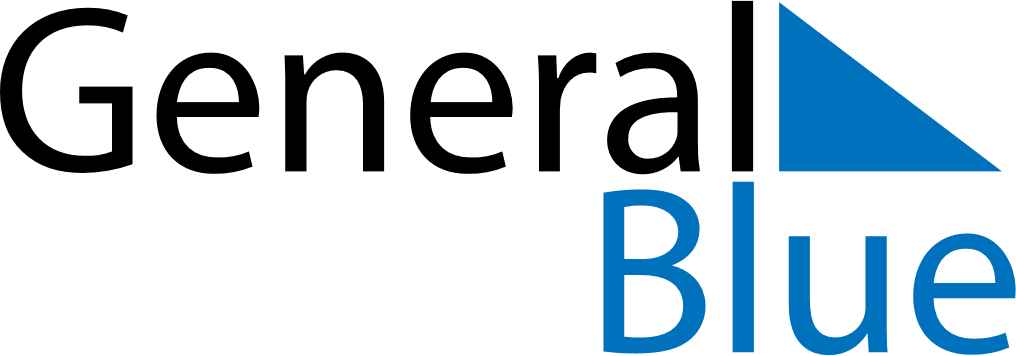 2070 2070 2070 2070 2070 2070 2070 MARCHSundayMondayTuesdayWednesdayThursdayFridaySaturdayMARCH1MARCH2345678MARCH9101112131415MARCH16171819202122MARCH23242526272829MARCH3031MY NOTES